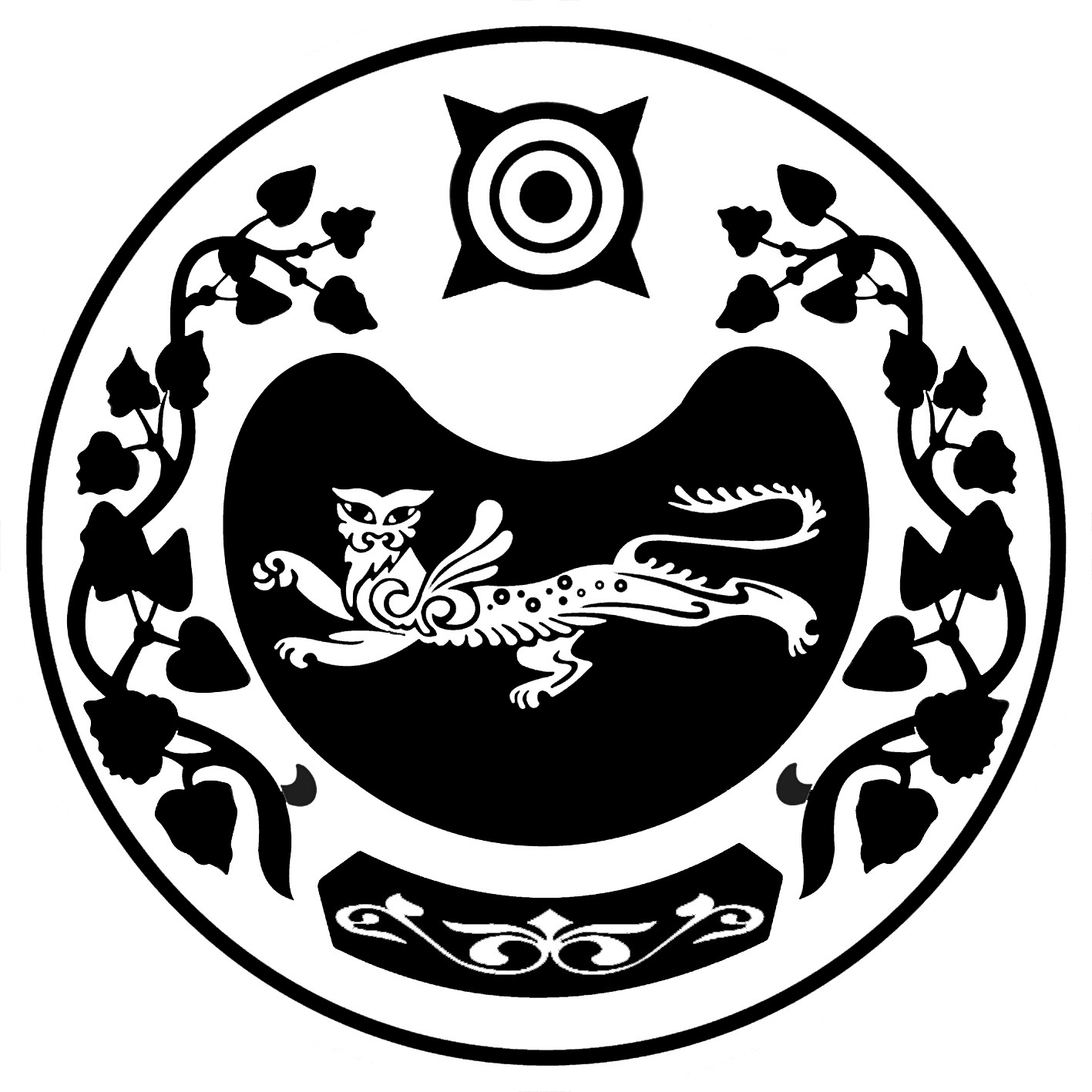              РОССИЯ ФЕДЕРАЦИЯЗЫ			РОССИЙСКАЯ ФЕДЕРАЦИЯ            ХАКАС РЕСПУБЛИКАЗЫ			  РЕСПУБЛИКА ХАКАСИЯ                   АFБАН ПИЛТIРI 		                               АДМИНИСТРАЦИЯ      АЙМАFЫНЫH УСТАF-ПАСТАА   		         УСТЬ-АБАКАНСКОГО РАЙОНАП О С Т А Н О В Л Е Н И Е  от 04.12.2015			№ 1718-прп. Усть-АбаканВ соответствии с пунктом 11 статьи 15 Федерального закона от 06.10.20-3 № 131-ФЗ «Об общих принципах организации местного самоуправления в Российской Федерации» (с последующими изменениями и дополнениями), частью 2 статьи 65 Федерального закона от 29.12.2012 № 273-ФЗ «Об образовании в Российской Федерации», на основании постановления Правительства Республики Хакасия от 01.09.2016 № 425 «О внесении изменений в постановление Правительства Республики Хакасия от 13.11.2015 № 595 «Об утверждении максимального размера родительской платы за присмотр и уход за детьми в государственных и муниципальных образовательных организациях, реализующих образовательные программы дошкольного образования»» (в ред. постановления от 23.09.2016 № 989-п), администрация Усть-Абаканского районаПОСТАНОВЛЯЕТ:Признать утратившим силу постановление администрации Усть-Абаканского района от 23.10.2014 № 2074-п «Об установлении фиксированной родительской платы за присмотр и уход за детьми в муниципальных образовательных организациях, реализующих основную образовательную программу дошкольного образования» с 31.12.2015.Установить максимальный размер родительской платы, взимаемой с родителей (законных представителей) за присмотр и уход за детьми в муниципальных образовательных организациях, реализующих образовательные программы дошкольного образования, 1 949 (одна тысяча девятьсот сорок девять) рублей с 01.10.2016 (в ред. постановления от 23.09.2016 № 989-п) в следующих образовательных организациях:МБДОУ «ЦРР - ДС «Аленушка»;МБДОУ «ЦРР - ДС «Ласточка»;МБДОУ «ЦРР - ДС «Солнышко»;МБДОУ «ДС «Ромашка»;МБДОУ «ДС «Радуга»;МБДОУ «ДСОРВ «Рябинушка»;МБДОУ «ДС «Родничок»;МБДОУ «ДС «Звездочка»;МБОУ «НШ – ДС «Росток»;д\с «Родничок» МБОУ «В-Биджинская СОШ»;д\с «Колокольчик» МБОУ «Весенненская СОШ»;д\с «Аленушка» МБОУ «Красноозерная ООШ»;д\с «Солнышко» МБОУ «Солнечная СОШ»д\с «Тополек» МБОУ «Доможаковская СОШ им. Н.Г. Доможакова»;д\с «Зоренька» МБОУ «Московская СОШ им. А.П. Кыштымова»;д\с «Сказка» МБОУ «Райковская СОШ им. Н.И. Носова»;д\с «Ручеек» МБОУ «Сапоговская СОШ»;д\с «Елочка» МБОУ «Усть-Бюрская СОШ»;д\с «Солнышко» МБОУ «Чапаевская ООШ»;д\с «Колосок» МБОУ «Чарковская СОШИ»;МБОУ «Ташебинская НОШ».Изменение максимального размера родительской платы производится ежегодно с 01 сентября текущего календарного года (в ред. постановления от 23.09.2016 № 989-п).Контроль исполнения настоящего постановления возложить на Васюкову Н.В., руководителя управления образования администрации Усть-Абаканского района.Глава Усть-Абаканского района					В.В. РябчевскийОб установлении максимального размера родительской платы за присмотр и уход за детьми в муниципальных образовательных организациях Усть-Абаканского района (в ред. постановления от 23.09.2016 № 989-п), реализующих образовательные программы дошкольного образования (с изменениями и дополнениями)